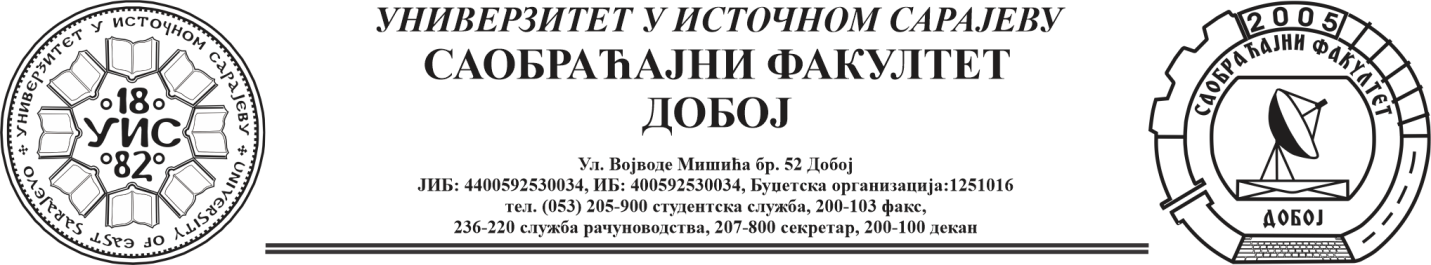 Упис оцјена из предмета Основе програмирања заказује се за уторак 9.7.2024 год. у 9;30 часова , кабинет предметног професора .